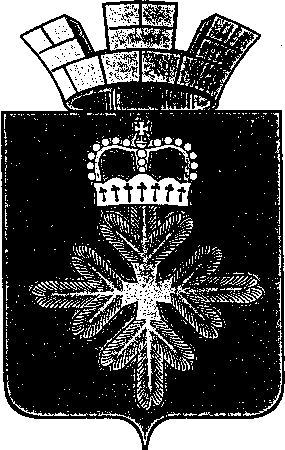 ПОСТАНОВЛЕНИЕГЛАВЫ  ГОРОДСКОГО ОКРУГА ПЕЛЫМ О внесении изменений в состав постоянно действующей комиссии по списанию и проведению инвентаризации муниципального имущества городского округа Пелым, утвержденный постановлением главы городского округа Пелым от 29.03.2016 № 11Руководствуясь Федеральным законом от 06.10.2003 № 131-ФЗ «Об общих принципах организации местного самоуправления в Российской Федерации», статьей 28 Устава городского округа Пелым округа Пелым, в связи с кадровыми изменениями в администрации городского округа Пелым ПОСТАНОВЛЯЮ: 1. Внести в состав постоянно действующей комиссии по списанию и проведению инвентаризации муниципального имущества городского округа Пелым, утвержденный постановлением главы городского округа Пелым от 29.03.2016 № 11 следующие изменения: - ввести в состав комиссии:- Иванову Кристину Николаевну.2. Опубликовать настоящее постановление в информационной газете «Пелымский вестник» и разместить на официальном сайте городского округа Пелым в информационно-телекоммуникационной сети «Интернет». 3. Контроль за исполнением настоящего постановления возложить на заместителя главы администрации городского округа Пелым Т.Н. Баландину. Глава городского округа Пелым                                                          Ш.Т. Алиевот 07.11.2018 № 28п. Пелым   